FITXA D’EXPERIMENTS 	Títol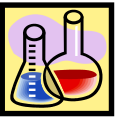 Material									Descripció de l’experimentPer què passa això?Resposta científica a l’experiment